LİSANSÜSTÜ EĞİTİM ENSTİTÜSÜ MÜDÜRLÜĞÜNE………………………Eğitim-Öğretim yılı……………..yarıyılında almış olduğum, aşağıda belirttiğim dersin sınav notunda maddi hata olduğunu düşünüyorum. Sınav kâğıdımın yeniden incelenmesi için gereğinin yapılmasını saygılarımla arz ederim.        (Ad Soyad, İmza)ÖĞRENCİ VE NOT İTİRAZ BİLGİLERİ(Öğrenci Tarafından Doldurulacaktır)ÖĞRETİM ÜYESİ DEĞERLENDİRME(Öğretim Üyesi Tarafından Doldurulacaktır)ENSTİTÜ ÖĞRENCİ İŞLERİ (Enstitü Yönetimi Tarafından Doldurulacaktır)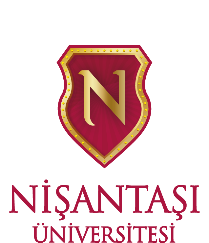 NİŞANTAŞI ÜNİVERSİTESİLİSANSÜSTÜ EĞİTİM ENSTİTÜSÜ SINAV NOTU İTİRAZ DİLEKÇESİ Adı Soyadı:Öğrenci Numarası:Program:Telefon No:E-posta Adresi:Başvuru Tarihi: 	Sınavın Türü (Vize-Final-Bütünleme): Sınavın Türü (Vize-Final-Bütünleme): Sınavının İncelenmesi İstenilen DersSınavının İncelenmesi İstenilen DersDersin Kodu ve Adı: Dersin Öğretim Üyesi: Sınavdan Aldığı Not:Sınavdan Beklediği Not:Sınavın İlan Edildiği Tarih:İtiraz Dilekçesinin Veriliş Tarihi:Sınav notu itirazına yönelik inceleme sonucunda, maddi bir hata “YAPILDIĞI” görülmüş ve öğrencinin notu (………………) olarak DÜZELTİLMİŞTİR.Sınav notu itirazına yönelik inceleme sonucunda, maddi bir hata “YAPILMADIĞI” görülmüş ve öğrencinin notu (……………..…) olarak KALMIŞTIR.                                                                                                           ……../…../20..                                                                                           Ders Sorumlusu Adı Soyadı İmza                                                                                                           ……../…../20..                                                                                           Ders Sorumlusu Adı Soyadı İmzaNot Değişikliği Yapılmıştır                                                 [   ]Maddi Hata Olmadığından Not Değişikliği Yapılmamıştır [   ]……../…../20..                                                                                           Enstitü Müdürlüğü